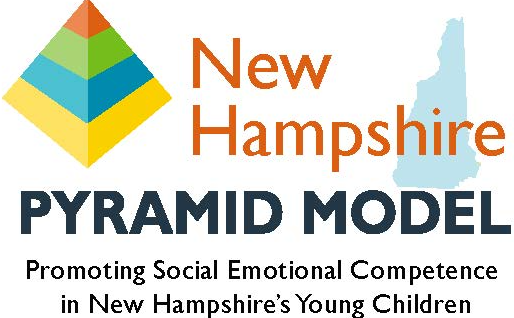 New State Leadership Team Member Orientation ChecklistNew Member Name:   _______________________________________________PM SLT Team Member who supported your orientation:   ____________________________________Date:  ____________   ______________________________________________	                     			_____________________                  New PM SLT Member Signature				                                        	                 DateOrientation Tasks to Complete Prior to Participating in First SLT MeetingDate CompletedReview the NH Pyramid Model page on the Pyramid Model Consortium website, including the New Member Materials section on the State Leadership Team pageReview and sign the State Leadership Team Membership PolicyReview the Team’s Mission and Vision statements and ask clarifying questions to ensure understandingReview the Roadmap to Effective Intervention Practices: Statewide Implementation of the Pyramid Model (3/21)Review the Benchmarks of Quality section on the State Leadership Team pageReview the Pyramid Model Overview information and video on the NCPMI website Review the free 1-hour ProSolutions webinar, Building Positive Social Emotional Skills for All Children: Introducing the Pyramid Model Framework. which provides a NH-specific overviewReview the MTSS-B materials posted on the NH Pyramid Model page to become familiar with the alignment of Pyramid Model and NH’s Multi-tiered System of Support for Behavioral Health and Wellness (MTSS-B)Email or call a PM SLT Core Team member for more information/answers to questions if needed Submit the signed orientation checklist to the PM SLT Facilitator Complete the PM SLT Orientation Evaluation form and submit to the PM SLT Facilitator